№ 1236       от 11.09.2023Об утверждении административного регламента предоставления муниципальной услуги «Выдача разрешения на использование земель или земельного участка, находящихся в государственной или муниципальной собственности»В соответствии с Федеральными законами от 27 июля 2010 года                            № 210-ФЗ «Об организации предоставления государственных и муниципальных услуг», от 06 октября 2003 года № 131-ФЗ «Об общих принципах организации местного самоуправления в Российской Федерации», постановлением Правительства Российской Федерации от 27 ноября 2014 года № 1244 «Об утверждении Правил выдачи разрешения на использование земель или земельного участка, находящихся в государственной или муниципальной собственности», Законом  Краснодарского края от 05 ноября 2002 года                      № 532-КЗ «Об основах регулирования земельных отношений в Краснодарском крае», уставом муниципального образования Новокубанский район, постановлением администрации муниципального образования Новокубанский район от 23 ноября 2021 года № 1124 «Об утверждении Порядка разработки и утверждения административных регламентов предоставления муниципальных услуг», п о с т а н о в л я ю:1. Утвердить административный регламент предоставления  муниципальной услуги «Выдача разрешения на использование земель или земельного участка, находящихся в государственной или муниципальной собственности» (приложение).2. Постановление администрации муниципального образования Новокубанский район от 21 января 2020 года № 22 «Об утверждении административного регламента по предоставлению муниципальной услуги «Выдача разрешения на использование земель или земельного участка, находящихся в государственной или муниципальной собственности», считать утратившим силу.3. Контроль за выполнением настоящего постановления возложить на заместителя главы муниципального образования Новокубанский район А.В.Цветкова.4. Постановление вступает в силу со дня его официального обнародования путем размещения в специально установленных местах для обнародования муниципальных правовых актов администрации муниципального образования Новокубанский район.Глава муниципального образованияНовокубанский район                                                                              А.В.ГомодинУТВЕРЖДЕНпостановлением администрации муниципального образования Новокубанский районот 11 сентября 2023 года № 1236АДМИНИСТРАТИВНЫЙ РЕГЛАМЕНТпредоставления муниципальной услуги «Выдача разрешения на использование земель или земельного участка, находящихся в государственной или муниципальной собственности»1. ОБЩИЕ ПОЛОЖЕНИЯ1.1. Предмет регулирования регламента1.1.1. Предметом регулирования настоящего Административного регламента предоставления муниципальной услуги «Выдача разрешения на использование земель или земельного участка, находящихся в государственной или муниципальной собственности» (далее – Административный регламент) является определение стандарта и порядка предоставления муниципальной услуги.1.1.2. Настоящий Административный регламент разработан в целях повышения качества предоставления муниципальной услуги, доступности  результатов предоставления муниципальной услуги и создания комфортных условий для получателей муниципальной услуги, определяет порядок взаимодействия между должностными лицами администрации муниципального образования Новокубанский район с физическими и юридическими лицами при предоставлении муниципальной услуги, с организациями, участвующими в предоставлении муниципальной услуги, с государственными органами, иными органами местного самоуправления, а также определяет порядок осуществления контроля за исполнением Административного регламента и досудебный (внесудебный) порядок обжалования решений и действий (бездействия) органа местного самоуправления и должностных лиц.1.1.3. Настоящий Административный регламент распространяется на правоотношения по выдаче разрешения на использование земель или земельного участка государственная собственность на который не разграничена,  расположенного на территории сельских поселений, входящих в состав муниципального образования Новокубанский район или находящегося в муниципальной собственности муниципального образования Новокубанский район.Разрешение на использование земель или земельного участка, находящихся в государственной или муниципальной собственности, выдается в порядке, установленном Правительством Российской Федерации:1) в целях проведения инженерных изысканий либо капитального или текущего ремонта линейного объекта на срок не более одного года;2) в целях строительства временных или вспомогательных сооружений (включая ограждения, бытовки, навесы), складирования строительных и иных материалов, техники для обеспечения строительства, реконструкции линейных объектов федерального, регионального или местного значения на срок их строительства, реконструкции;3) в целях осуществления геологического изучения недр на срок действия соответствующей лицензии;4) в целях возведения некапитальных строений, сооружений, предназначенных для осуществления товарной аквакультуры (товарного рыбоводства), на срок действия договора пользования рыбоводным участком;5) в целях обеспечения судоходства для возведения на береговой полосе в пределах внутренних водных путей некапитальных строений, сооружений.1.1.4. Настоящий Административный регламент не распространяется на правоотношения по использованию земель или земельных участков, находящихся в государственной или муниципальной собственности, без предоставления земельных участков и установления сервитута, публичного сервитута в целях, указанных в подпунктах 6, 8 пункта 1 статьи 39.33 Земельного кодекса Российской Федерации, а так же на правоотношения по размещению нестационарных торговых объектов, рекламных конструкций, указанных в пунктах 1 и 2 статьи 39.36 Земельного кодекса Российской Федерации.1.2. Круг заявителейЗаявителями, имеющими право на получение муниципальной услуги, являются физические лица, индивидуальные предприниматели, юридические лица, претендующее на использование земель или земельного участка, находящихся в государственной в государственной или муниципальной собственности, в целях, указанных в подпунктах 1-5, 7 и 9 пункта 1 статьи 39.33 Земельного кодекса Российской Федерации.С заявлением вправе обратиться представитель заявителя, действующий в силу полномочий, основанных на оформленной в установленном законодательством Российской Федерации порядке доверенности (далее – Представитель).1.3. Требование предоставления заявителю муниципальной услуги в соответствии с вариантом предоставления муниципальной услуги, соответствующим признакам заявителя, определенным в результате анкетирования, проводимого органом, предоставляющим муниципальную услугу, а также результата, за предоставлением которого обратился заявительПредоставление заявителю муниципальной услуги, а также её результата, за предоставлением которого обратился заявитель, должно осуществляться в соответствии с вариантом предоставления муниципальной услуги, соответствующим признакам заявителя, определенным в результате анкетирования.Муниципальная услуга, а также результат муниципальной услуги могут быть предоставлены заявителю при личном обращении заявителя в орган, уполномоченный на предоставление муниципальной услуги, филиалы Государственного автономного учреждения Краснодарского края «Многофункциональный центр предоставления государственных и муниципальных услуг Краснодарского края» (далее – МФЦ), а также в электронном виде посредством Единого и Регионального порталов государственных и муниципальных услуг (далее – ЕПГУ и РПГУ соответственно) с учетом требований заявителя в соответствии с действующим законодательством.2. СТАНДАРТ ПРЕДОСТАВЛЕНИЯ МУНИЦИПАЛЬНОЙ УСЛУГИ2.1. Наименование муниципальной услугиНаименование муниципальной услуги – «Выдача разрешения на использование земель или земельного участка, находящихся в государственной или муниципальной собственности».Получение муниципальной услуги носит заявительный характер и в упреждающем (проактивном) режиме услуга не предоставляется.2.2. Наименование органа, предоставляющегомуниципальную услугуМуниципальная услуга предоставляется администрацией муниципального образования Новокубанский район (далее - Администрация).Функции по предоставлению муниципальной услуги в администрации осуществляет управление имущественных отношений администрации муниципального образования Новокубанский район (далее - Уполномоченный орган).При предоставлении муниципальной услуги осуществляется межведомственное взаимодействие с:росреестром по Краснодарскому краю;роскадастром по Краснодарскому краю;администрациями сельских поселений Новокубанского района;управлением государственной охраны объектов культурного наследия Краснодарского края;государственным бюджетным учреждением Краснодарского края «Крайтехинвентаризация — Краевое БТИ»;межрайонной ИФНС России № 13 по Краснодарскому краю;иными государственными и муниципальными учреждениями, органами и организациями, в распоряжении которых находится необходимая для оказания муниципальной услуги информация или необходимые документы. Муниципальная услуга может предоставятся через МФЦ.Перечень филиалов МФЦ размещен на сайте администрации муниципального образования Новокубанский район в разделе «Административная реформа», подраздел «Перечень офисов ГАУ КК «МФЦ КК» на территории муниципального образования Новокубанский район».При предоставлении муниципальной услуги МФЦ имеет возможность принять решение об отказе в приеме заявления и документов и (или) информации, необходимых для предоставления муниципальной услуги.При предоставлении муниципальной услуги запрещается требовать от заявителя осуществления действий, в том числе согласований, необходимых для получения муниципальной услуги и связанных с обращением в иные государственные органы и организации, за исключением получения услуг, включенных в перечень услуг, которые являются необходимыми и обязательными для предоставления муниципальной услуги, утвержденных решением Совета муниципального образования Новокубанский район.2.3. Результат предоставления муниципальной услугиРезультатами предоставление муниципальной услуги является:решение о выдаче разрешения на использование земель или земельного участка, находящихся в государственной или муниципальной собственности;отказ в предоставлении муниципальной услуги.Наименование документа, содержащего решение о предоставлении и отказе в предоставлении муниципальной услуги, на основании которого заявителю предоставляется результат муниципальной услуги:постановление администрации муниципального образования Новокубанский район «О выдаче разрешения на использование земель или земельного участка, находящихся в государственной или муниципальной собственности»;уведомление уполномоченного органа об отказе в выдаче разрешения на использование земель или земельного участка, находящихся в государственной или муниципальной собственности.Состав реквизитов документа, содержащего решение о предоставлении и отказе в предоставлении муниципальной услуги, на основании которого заявителю предоставляется результат муниципальной услуги:номер постановления администрации муниципального образования Новокубанский район «О выдаче разрешения на использование земель или земельного участка, находящихся в государственной или муниципальной собственности»;дата постановления администрации муниципального образования Новокубанский район «О выдаче разрешения на использование земель или земельного участка, находящихся в государственной или муниципальной собственности»;номер уведомления об отказе в выдаче разрешения на использование земель или земельного участка, находящихся в государственной или муниципальной собственности;дата уведомления об отказе в выдаче разрешения на использование земель или земельного участка, находящихся в государственной или муниципальной собственности.Наименование информационной системы, в которой фиксируется факт получения заявителем результата предоставления муниципальной услуги:а) при получении результата предоставления услуги в МФЦ факт получения заявителем результата фиксируется в автоматизированной информационной системе многофункциональных центров;б) при получении результата предоставления услуги в электронном виде факт получения заявителем результата фиксируется на ЕПГУ и РПГУ.Результат предоставления муниципальной услуги выдается заявителю (Представителю)  при личном обращении в Уполномоченный орган, в МФЦ или направляется по почте на бумажном носителе, подписанный уполномоченным должностным лицом (при условии указания соответствующего способа получения результата в заявлении).При обращении за предоставлением муниципальной услуги в электронном виде результат предоставления услуги направляется заявителю в личный кабинет на ЕПГУ или РПГУ в форме электронного документа, подписанного усиленной квалифицированной электронной подписью уполномоченного должностного лица Администрации в машиночитаемой форме.Вместе с результатом предоставления услуги заявителю в личный кабинет на ЕПГУ или РПГУ направляется уведомление о возможности получения результата предоставления услуги на бумажном носителе в Уполномоченном органе или в МФЦ.2.4. Срок предоставления муниципальной услугиМаксимальный срок предоставления муниципальной услуги, который исчисляется со дня регистрации заявления и документов и (или) информации, необходимых для предоставления муниципальной услуги, составляет:28 календарных дней в случае, если заявление и документы и (или) информация, необходимые для предоставления муниципальной услуги, поданы заявителем при личном обращении в Уполномоченный орган, либо посредством почтового отправления в Администрацию;28 календарных дней в случае, если заявление и документы и (или) информация, необходимые для предоставления муниципальной услуги, поданы заявителем посредством ЕПГУ или РПГУ;28 календарных дней в случае, если заявление и документы и (или) информация, необходимые для предоставления муниципальной услуги, поданы заявителем в МФЦ. В срок не включается 2 календарных дня, необходимых для передачи пакета документов в Администрацию и результатов предоставления муниципальной услуги в МФЦ. 2.5. Правовые основания для предоставления муниципальной услугиПеречень нормативных правовых актов с указанием их реквизитов и источников официального опубликования, регулирующих предоставление муниципальной услуги, и информация о порядке досудебного (внесудебного) обжалования решений и действий (бездействия) органов, предоставляющих муниципальные услуги, а также их должностных лиц, муниципальных служащих, работников, размещается на официальном сайте администрации муниципального образования Новокубанский район в разделе «Административная реформа», подраздел «Административные регламенты», вкладка «Выдача разрешения на использование земель или земельного участка, находящихся в государственной или муниципальной собственности» и в соответствующих разделах ЕПГУ и РПГУ.2.6. Исчерпывающий перечень документов, необходимыхдля предоставления муниципальной услуги2.6.1. Перечень документов, обязательных для предоставления заявителем, для обращения за предоставлением услуги:заявление согласно приложению 1, 3 к Регламенту (подается или направляется в уполномоченный орган заявителем по его выбору лично или посредством почтовой связи на бумажном носителе либо в форме электронных документов с использованием информационно-телекоммуникационной сети «Интернет» с соблюдением установленных порядка и способов подачи таких заявлений). Образец заполнения заявления приведен в приложении 2, 4 к Регламенту;документ, подтверждающий личность заявителя (представителя заявителя), подающего заявление (с предъявлением оригинала или в виде электронного образа такого документа, если заявление подается или направляется в форме электронного документа. Представления указанного в настоящем подпункте документа не требуется в случае представления заявления посредством отправки через личный кабинет Единого портала или Регионального портала, а также, если заявление подписано усиленной квалифицированной электронной подписью);документ, подтверждающий полномочия представителя заявителя, в случае, если с заявлением обращается представитель заявителя (доверенность в виде электронного образа такого документа, если заявление подается или направляется в форме электронного документа); схема границ предполагаемых к использованию земель или части земельного участка на кадастровом плане территории с указанием координат характерных точек границ территории - в случае, если планируется использовать земли или часть земельного участка (с использованием системы координат, применяемой при ведении Единого государственного реестра недвижимости). 2.6.2. Заявление о предоставлении муниципальной услуги должно содержать: 1) фамилия, имя и (при наличии) отчество, место жительства заявителя и реквизиты документа, удостоверяющего его личность, - в случае, если заявление подается физическим лицом;2) наименование, место нахождения, организационно-правовая форма и сведения о государственной регистрации заявителя в Едином государственном реестре юридических лиц - в случае, если заявление подается юридическим лицом;3) фамилия, имя и (при наличии) отчество представителя заявителя и реквизиты документа, подтверждающего его полномочия, - в случае, если заявление подается представителем заявителя;4) почтовый адрес, адрес электронной почты, номер телефона для связи с заявителем или представителем заявителя;5) предполагаемые цели использования земель или земельного участка в соответствии с пунктом 1 статьи 39.34 Земельного кодекса Российской Федерации;6) кадастровый номер земельного участка - в случае, если планируется использование всего земельного участка или его части;7) срок использования земель или земельного участка (в пределах сроков, установленных пунктом 1 статьи 39.34 Земельного кодекса Российской Федерации);8)  информация о необходимости осуществления рубок деревьев, кустарников, расположенных в границах земельного участка, части земельного участка или земель из состава земель населенных пунктов, предоставленных для обеспечения обороны и безопасности, земель промышленности, энергетики, транспорта, связи, радиовещания, телевидения, информатики, земель для обеспечения космической деятельности, земель обороны, безопасности и земель иного специального назначения (за исключением земель, указанных в пункте 3 части 2 статьи 23 Лесного кодекса Российской Федерации), в отношении которых подано заявление, - в случае такой необходимости. 9) почтовый адрес и (или) адрес электронной почты для связи с заявителем;10) перечень прилагаемых к заявлению документов и (или) информации.2.6.3. Перечень документов, которые заявитель вправе предоставить по собственной инициативе, и которые подлежат предоставлению в рамках межведомственного взаимодействия:1) выписка из Единого государственного реестра недвижимости об объекте недвижимости; 2) копия лицензии, удостоверяющей право проведения работ по геологическому изучению недр;3) сведения, документы, материалы из государственной информационной системы обеспечения градостроительной деятельности;4) информация из архива комитета по земельным ресурсам и землеустройству Новокубанского района, фонда данных на земельный участок;5) информация о характеристиках объекта недвижимости, о зарегистрированных правах, описание местоположения земельного участка, о зарегистрированных правах отдельного лица на объекты недвижимости;6) информация о фактическом использовании, о наличии правообладателей (сведения из похозяйственных книг); 7) информация о наличии (отсутствии) сведений об объектах культурного наследия;8) информация о наличии (отсутствии) документов, подтверждающих границы земельных участков;9) выписка из Единого государственного реестра юридических лиц (далее - ЕГРЮЛ) о юридическом лице, являющемся заявителем;10) выписка из Единого государственного реестра индивидуальных предпринимателей (далее - ЕГРИП) об индивидуальном предпринимателе, являющемся заявителем;11) документы, позволяющие проверить наличие или отсутствие оснований для отказа в предоставлении муниципальной услуги;12) иные документы, подтверждающие основания для использования земель или земельного участка в целях, предусмотренных пунктом 1 статьи 39.34 Земельного кодекса Российской Федерации.2.6.4. Непредставление заявителем указанных документов не является основанием для отказа заявителю в предоставлении услуги.2.6.5. Запрещается требовать от заявителя:документы или информацию, или осуществления действий, представление, или осуществление которых не предусмотрено нормативными правовыми актами, регулирующими отношения, возникающие в связи с предоставлением муниципальной услуги;предоставления документов и информации, которые в соответствии с нормативными правовыми актами Российской Федерации, нормативными правовыми актами субъектов Российской Федерации и муниципальными правовыми актами находятся в распоряжении государственных органов, органов местного самоуправления и (или) подведомственных государственным органам и органам местного самоуправления организаций, участвующих в предоставлении муниципальных услуг, за исключением документов, указанных в части 6 статьи 7 Федерального закона от 27 июля 2010 года № 210-ФЗ «Об организации предоставления государственных и муниципальных услуг» (далее – Федеральный закон);при предоставлении муниципальной услуги платы, не предусмотренной нормативными правовыми актами Российской Федерации, нормативными правовыми актами субъектов Российской Федерации, муниципальными правовыми актами;при предоставлении муниципальной услуги документов или информации, отсутствие и (или) недостоверность которых не указывались при первоначальном отказе в приеме документов, необходимых для предоставления муниципальной услуги, либо в предоставлении государственной или муниципальной услуги, за исключением случаев, предусмотренных пунктом 4 части 1 статьи 7 Федерального закона;предоставления на бумажном носителе документов и информации, электронные образы которых ранее были заверены в соответствии с пунктом 7.2 части 1 статьи 16 Федерального закона, за исключением случаев, если нанесение отметок на такие документы либо их изъятие является необходимым условием предоставления государственной или муниципальной услуги, и иных случаев, установленных федеральными законами.2.6.6. Запрещается отказывать:в приеме документов, предоставление которых предусмотрено нормативными правовыми актами Российской Федерации, нормативными правовыми актами субъектов Российской Федерации, муниципальными правовыми актами для предоставления государственной или муниципальной услуги, у заявителя;в предоставлении муниципальной услуги, если основания отказа не предусмотрены федеральными законами и принятыми в соответствии с ними иными нормативными правовыми актами Российской Федерации, законами и иными нормативными правовыми актами субъектов Российской Федерации, муниципальными правовыми актами;в исправлении допущенных Администрацией, должностным лицом администрации в исправлении допущенных ими опечаток и ошибок в выданных в результате предоставления муниципальной услуги документах либо нарушение установленного срока таких исправлений.2.6.7. В случае направления заявления посредством ЕПГУ либо РПГУ формирование заявления осуществляется посредством заполнения интерактивной формы без необходимости дополнительной подачи заявления в какой-либо иной форме.В заявлении также указывается один из следующих способов направления результата предоставления муниципальной услуги:в форме электронного документа в личном кабинете на ЕПГУ либо РПГУ;дополнительно на бумажном носителе в виде распечатанного экземпляра электронного документа в Уполномоченном органе;на бумажном носителе в Уполномоченном органе (указывается в случае, если результат, согласно нормативно правовых актов, выдается исключительно на бумажном или ином носителе);по почте на бумажном носителе, подписанный уполномоченным должностным лицом.В случае направления заявления посредством ЕПГУ или РПГУ сведения из документа, удостоверяющего личность заявителя, проверяются при подтверждении учетной записи в Единой системе идентификации и аутентификации (далее – ЕСИА).2.6.8. В случае, если заявление подается Представителем, дополнительно предоставляется документ, подтверждающий полномочия представителя действовать от имени заявителя.В случае если документ, подтверждающий полномочия заявителя выдан юридическим лицом, он должен быть подписан усиленной квалификационной электронной подписью уполномоченного лица, выдавшего документ.В случае если документ, подтверждающий полномочия заявителя выдан индивидуальным предпринимателем, он должен быть подписан усиленной квалификационной электронной подписью индивидуального предпринимателя.В случае если документ, подтверждающий полномочия заявителя выдан нотариусом, он должен быть подписан усиленной квалификационной электронной подписью нотариуса, в иных случаях – подписан простой электронной подписью.2.7. Исчерпывающий перечень оснований для отказа в приеме документов, необходимых для предоставления муниципальной услугиВ приеме документов отказывается при наличии следующих оснований:1) представленные заявителем документы содержат подчистки и исправления текста, не заверенные в порядке, установленном законодательством Российской Федерации;2) документы содержат повреждения, наличие которых не позволяет в полном объеме использовать информацию и сведения;3) документы утратили силу на момент обращения за предоставлением муниципальной услуги;4) неполное заполнение полей в форме заявления, в том числе в интерактивной форме заявления на ЕПГУ либо РПГУ;5) представлен неполный комплект документов, необходимых для предоставления услуги;6) подача заявления о предоставлении услуги и документов, необходимых для предоставления услуги в электронной форме, с нарушением установленных требований;7) несоблюдение установленных статьей 11 Федерального закона от 06 апреля 2011 года № 63-ФЗ «Об электронной подписи» условий признания действительности усиленной квалифицированной электронной подписи.2.8. Исчерпывающий перечень оснований для приостановления предоставления муниципальной услуги или отказа в предоставлении муниципальной услугиОснований для приостановления предоставления муниципальной услуги законодательством Российской Федерации не предусмотрено.Основаниями для отказа в предоставлении муниципальной услуги являются:1) обращение за предоставлением муниципальной услуги лица, не относящегося к категории заявителей, в соответствии с разделом 1 настоящего Регламента;2) отсутствие одного или нескольких документов, необходимых для получения муниципальной услуги, наличие которых предусмотрено пунктом 2.6.1 подраздела 2.6 раздела 2 настоящего Административного регламента;3) заявление подано с нарушением требований, установленных пунктом 2.6.2 подраздела 2.6 раздела 2 настоящего Административного  регламента.4) в заявлении указаны цели использования земель или земельного участка или объекты, предполагаемые к размещению, не предусмотренные пунктом 1 статьи 39.34 Земельного кодекса Российской Федерации;5) земельный участок, на использование которого испрашивается разрешение, предоставлен физическому или юридическому лицу.2.9. Размер платы, взимаемой с заявителя при предоставлении муниципальной услуги и способы ее взиманияГосударственная пошлина или иная плата за предоставление муниципальной услуги не взимается. Предоставление муниципальной услуги осуществляется бесплатно.Соответствующая информация размещена на официальном сайте Администрации, ЕПГУ и РПГУ.2.10. Максимальный срок ожидания в очереди при подаче заявителем ходатайства о предоставлении муниципальной услуги и при получении результата предоставления муниципальной услугиМаксимальный срок ожидания в очереди при подаче заявления о предоставлении муниципальной услуги не превышает 15 минут.Максимальный срок ожидания в очереди при получении результата предоставления муниципальной услуги не превышает 15 минут.2.11. Срок регистрации запроса заявителя о предоставлении муниципальной услугиРегистрация заявления в том числе, направленного в электронной форме, о предоставлении муниципальной услуги осуществляется в день поступления заявления и документов, необходимых для предоставления муниципальной услуги.Заявление регистрируется в журнале входящей корреспонденции, где ему присваивается регистрационный номер и дата регистрации.Регистрация заявления о предоставлении муниципальной услуги и (или) документов (содержащихся в них сведений), поступившего в выходной (нерабочий или праздничный) день, осуществляется в первый за ним рабочий день.В случае наличия оснований для отказа в приеме документов, необходимых для предоставления муниципальной услуги, указанных в подразделе 2.7 раздела 2 настоящего Административного регламента, Администрация не позднее следующего за днем поступления заявления и документов, необходимых для предоставления муниципальной услуги направляет заявителю либо его Представителю решение об отказе в приеме (приложение № 6) документов, необходимых для предоставления муниципальной услуги.2.12. Требования к помещениям, в которых предоставляются муниципальные услугиМеста ожидания граждан, обратившихся за муниципальной услугой, обеспечиваются стульями (банкетками), местом для заполнения бланков, информационными стендами с образцами заполнения и перечнем документов (информации), необходимых для предоставления каждой муниципальной услуги.Места для заполнения заявлений о предоставлении муниципальной услуги оборудуются стульями, столами, обеспечиваются канцелярскими принадлежностями для написания письменных обращений, информационными стендами.Помещения, выделенные для предоставления муниципальной услуги, должны соответствовать санитарно-эпидемиологическим, противопожарным, гигиеническим и другим нормам и правилам. Помещения для приема заявителей (Представителей) размещаются на нижних этажах зданий. В местах предоставления муниципальной услуги предусматривается оборудование доступных мест общественного пользования (туалетов).Помещения, в которых осуществляется предоставление муниципальной услуги, должны отвечать требованиям по обеспечению беспрепятственного доступа инвалидов:условия беспрепятственного доступа к объекту (зданию, помещению), в котором она предоставляется, а также для беспрепятственного пользования транспортом, средствами связи и информации;возможность самостоятельного передвижения по территории, на которой расположены объекты (здания, помещения), в которых предоставляются услуги, а также входа в такие объекты и выхода из них, посадки в транспортное средство и высадки из него, в том числе с использование кресла-коляски;сопровождение инвалидов, имеющих стойкие расстройства функции зрения и самостоятельного передвижения;надлежащее размещение оборудования и носителей информации, необходимых для обеспечения беспрепятственного доступа инвалидов к объектам (зданиям, помещениям), в которых предоставляются услуги, и к услугам с учетом ограничений их жизнедеятельности;дублирование необходимой для инвалидов звуковой и зрительной информаций, а также надписей, знаков и иной текстовой и графической информации знаками, выполненными рельефно-точечным шрифтом Брайля; допуск сурдопереводчика и тифлосурдопереводчика; допуск собаки-проводника на объекты (здания, помещения), в которых предоставляются услуги;оказание инвалидам помощи в преодолении барьеров, мешающих получению ими услуг наравне с другими лицами.На информационных стендах в помещении, предназначенном для приема документов для предоставления муниципальной услуги и официальном сайте Администрации размещается следующая информация:схемы размещения кабинетов должностных лиц, в которых предоставляется муниципальная услуга;выдержки из законодательных и иных нормативных правовых актов, содержащих нормы, регулирующие деятельность по оказанию муниципальной услуги;выдержки из текста Административного регламента с приложениями (полная версия размещена на официальном сайте Администрации);	перечни документов, необходимых для предоставления муниципальной услуги, и требования, предъявляемые к этим документам;образцы оформления документов, необходимых для предоставления муниципальной услуги;месторасположение, график (режим) работы, номера телефонов, адрес официального сайта Администрации и электронной почты органов, в которых заявители могут получить документы, необходимые для муниципальной услуги;основания отказа в предоставлении муниципальной услуги.В случаях, если существующие объекты социальной инфраструктуры невозможно полностью приспособить с учетом потребностей инвалидов, собственники этих объектов до их реконструкции или капитального ремонта должны принимать согласованные с одним из общественных объединений инвалидов, осуществляющих свою деятельность на территории муниципального образования Новокубанский район, меры для обеспечения доступа инвалидов к месту предоставления услуги либо, когда это возможно, обеспечить предоставление необходимых услуг по месту жительства инвалида или в дистанционном режиме.На всех парковках общего пользования, в том числе около объектов социальной, инженерной и транспортной инфраструктур (жилых, общественных и производственных зданий, строений и сооружений, включая те, в которых расположены физкультурно-спортивные организации, организации культуры и другие организации), мест отдыха, выделяется не менее 10 процентов мест (но не менее одного места) для бесплатной парковки транспортных средств, управляемых инвалидами I, II групп, и транспортных средств, перевозящих таких инвалидов и (или) детей-инвалидов. На граждан из числа инвалидов III группы распространяются нормы части 9 статьи 15 Федерального закона от 24 ноября 1995 года № 181-ФЗ «О социальной защите инвалидов в Российской Федерации» в порядке, определяемом Правительством Российской Федерации. На указанных транспортных средствах должен быть установлен опознавательный знак «Инвалид» и информация об этих транспортных средствах должна быть внесена в федеральный реестр инвалидов. Места для парковки, указанные в настоящем абзаце, не должны занимать иные транспортные средства, за исключением случаев, предусмотренных правилами дорожного движения.2.13. Показатели доступности и качества муниципальной услугиПоказатели доступности и качества:соблюдение сроков предоставления муниципальной услуги и условий ожидания приема;отсутствие нарушения сроков предоставления муниципальной услуги;доступность по времени и месту приема заявителей;предоставление муниципальной услуги в соответствии с вариантом предоставления муниципальной услуги;возможность установления персональной ответственности должностных лиц за соблюдением требований Административного регламента по каждому действию или административной процедуре при предоставлении муниципальной услуги;ресурсное обеспечение Административного регламента;	удовлетворенность полученным результатом;сокращение количества взаимодействий заявителя с должностными лицами до двух раз: при обращении за предоставлением муниципальной услуги и при получении результата муниципальной услуги;доступность электронных форм документов, необходимых для предоставления муниципальной услуги;возможность направления документов в Администрацию в электронной форме с использованием ЕПГУ и РПГУ;удобство информирования заявителя о ходе предоставления муниципальной услуги, а также результата предоставления муниципальной услуги, в том числе с использованием информационно-телекоммуникационных технологий;доступность инструментов совершения в электронном виде платежей, необходимых для получения муниципальной услуги;предоставление муниципальной услуги через МФЦ, в том числе в полном объеме и по экстерриториальному принципу;обращение заявителя в любой МФЦ по их выбору в пределах территории Краснодарского края независимо от их места жительства или места пребывания (для физических лиц, включая индивидуальных предпринимателей) либо места нахождения (для юридических лиц) в соответствии с действием экстерриториального принципа. Предоставление муниципальной услуги в МФЦ по экстерриториальному принципу осуществляется на основании соглашения о взаимодействии, заключенного МФЦ с Администрацией.2.14. Иные требования к предоставлению муниципальной услуги, в том числе учитывающие особенности предоставления муниципальных услуг в многофункциональных центрах и особенности предоставления муниципальных услуг в электронной формеПри предоставлении муниципальной услуги услуг, которые являются необходимыми и обязательными для предоставления муниципальной услуги, не имеется.Плата за предоставление услуг, которые являются необходимыми и обязательными для предоставления муниципальной услуги, не взимается ввиду их отсутствия.При предоставлении муниципальной услуги используется:автоматизированная информационная система «Единый центр услуг» (далее – АИС «ЕЦУ») для получения документов от заявителя и в рамках межведомственного информационного взаимодействия;автоматизированная информационная система Межрегиональной инспекции Федеральной налоговой службы России по централизованной обработке данных (далее – ИС «Автоматизированная информационная система «ФЦОД» ФНС») –  при необходимости;информационная система автоматизированной обработки заявлений на предоставление услуги в электронном виде средствами ФГИС ЕГРН (далее – ИС ИС ППОЗ ЕГРН) – при необходимости.3. СОСТАВ, ПОСЛЕДОВАТЕЛЬНОСТЬ И СРОКИ ВЫПОЛНЕНИЯ АДМИНИСТРАТИВНЫХ ПРОЦЕДУР3.1. Перечень вариантов предоставления муниципальной услугиПри предоставлении муниципальной услуги возможны следующие варианты:3.1.1. Предоставление муниципальной услуги в Администрации.3.1.2. Предоставление муниципальной услуги в МФЦ.3.1.3. Предоставление муниципальной услуги в электронном виде.3.1.4. Исправление допущенных опечаток и ошибок в выданных в результате предоставления муниципальной услуги документах и созданных реестровых записях.3.1.5. Выдача дубликата документа, выданного по результатам предоставления муниципальной услуги, в том числе исчерпывающий перечень оснований для отказа в выдаче такого дубликата.3.1.6. Порядок оставления запроса заявителя без рассмотрения.3.2. Административная процедура профилирования заявителяПри предоставлении муниципальной услуги отдельные категории заявителей, объединенных общими признаками, не выделяются. Предоставление муниципальной услуги для всех заявителей осуществляется в общем порядке.3.3. Описание вариантов предоставления муниципальной услуги3.3.1. Предоставление муниципальной услуги в АдминистрацииПредоставление муниципальной услуги в Администрации состоит из следующих административных процедур:а) прием заявления и документов и (или) информации, необходимой для предоставления муниципальной услуги;б) получение дополнительных сведений от заявителя;в) межведомственное информационное взаимодействие;г) приостановление предоставления муниципальной услуги;д) принятие решения о предоставлении (отказе в предоставлении) муниципальной услуги;е) предоставление результата муниципальной услуги.Результатом предоставления муниципальной услуги является получение заявителем:постановления администрации муниципального образования Новокубанский район «О выдаче разрешения на использование земель или земельного участка, находящихся в государственной или муниципальной собственности»;уведомления уполномоченного органа об отказе в выдаче разрешения на использование земель или земельного участка, находящихся в государственной или муниципальной собственности.Максимальный срок предоставления муниципальной услуги — 28 (двадцать восемь) календарных дней.3.3.1.1. Прием запроса и документов и(или) информации, необходимой для предоставлениямуниципальной услугиЗаявление по форме согласно приложению 1, 3 с документами (информацией) в соответствии с пунктом 2.6.1 подраздела 2.6 раздела 2 настоящего Административного регламента подаются заявителем в письменном виде в Уполномоченный орган путем личного обращения или почтового отправления.При приеме заявления о предоставлении муниципальной услуги уполномоченное должностное лицо Уполномоченного органа устанавливает личность заявителя на основании паспорта гражданина Российской Федерации  либо иного документа, удостоверяющего личность, в соответствии с законодательством Российской Федерации или посредством идентификации и аутентификации в органах, предоставляющих муниципальные услуги, МФЦ с использованием информационных технологий, предусмотренных частью 18 статьи 14.1 Федерального закона от 27 июля 2006 года № 149-ФЗ «Об информации, информационных технологиях и о защите информации», а также проверяет соответствие копий представляемых документов (за исключением нотариально заверенных) их оригиналам.От имени заявителя может выступать Представитель указанных лиц, действующий на основании оформленной в установленном порядке доверенности на осуществление действий по получению муниципальной услуги.   При наличии оснований, предусмотренных подразделом 2.7 раздела 2 настоящего Административного регламента лицо, уполномоченное на регистрацию заявления, принимает решение об отказе в приеме заявления и документов. Заявление и документы о предоставлении муниципальной услуги могут быть поданы Заявителем в многофункциональный центр.Возможность приема заявления и документов и (или) информации, необходимых для предоставления муниципальной услуги, по выбору заявителя независимо от его места жительства или места пребывания (для физических лиц, включая индивидуальных предпринимателей) либо места нахождения (для юридических лиц) отсутствует.Принятое уполномоченным должностным лицом заявление с документами подлежит регистрации в день приема.При поступлении заявления с документами почтовым отправлением оно подлежит регистрации в первый рабочий день.Исчерпывающий перечень документов, необходимых для предоставления муниципальной услуги содержится в пункте 2.6.1 подраздела 2.6 раздела 2 настоящего Регламента.Исчерпывающий перечень оснований для отказа в приеме документов, необходимых для предоставления муниципальной услуги содержится в подразделе 2.7 раздела 2 настоящего Регламента.3.3.1.2. Получение дополнительных сведений от заявителяПолучение дополнительных сведений от заявителя не предусмотрено.3.3.1.3. Межведомственное информационное взаимодействиеДолжностное лицо Уполномоченного органа направляет в федеральный орган исполнительной власти, орган исполнительной власти субъекта Российской Федерации, орган местного самоуправления и иные органы, следующие запросы, необходимые для предоставления муниципальной услуги:росреестр по Краснодарскому краю (информация о характеристиках объекта недвижимости, о зарегистрированных правах, описание местоположения земельного участка, о зарегистрированных правах отдельного лица на объекты недвижимости);роскадастр по Краснодарскому краю (о предоставлении в пользование документов государственного фонда, полученных в результате проведения землеустройствоснова);управление государственной охраны объектов культурного наследия Краснодарского края (о предоставлении информации о наличии (отсутствии) сведений об объектах культурного наследия);администрации сельских поселений Новокубанского района (о фактическом использовании, о наличии правообладателей — сведения из похозяйственных книг);государственное бюджетное учреждение Краснодарского края «Крайтехинвентаризация — Краевое БТИ» (о наличии (отсутствии) документов, подтверждающих границы земельного участка);межрайонную ИФНС России № 13 по Краснодарскому краю (сведения из ЕГРЮЛ/ЕГРИП).В запросах указывается:	наименование органа, в который направляется запрос;	направляемые в запросе сведения;	запрашиваемые в запросе сведения с указанием их цели использования;	основание для информационного запроса, срок его направления;	срок, в течение которого результат запроса должен поступить в орган, предоставляющий муниципальную услугу.	Уполномоченный орган в рамках обмена сведениями, в трехдневный срок направляет запросы с указанием срока исполнения в управление архитектуры и градостроительства администрации муниципального образования Новокубанский район (о предоставлении сведений, документов, материалов из государственной информационной системы обеспечения градостроительной деятельности) в том числе в электронном виде.3.3.1.4. Приостановление предоставления муниципальной услугиОснования для приостановления муниципальной услуги законодательством Российской Федерации не предусмотрены.3.3.1.5. Принятие решения о предоставлении (об отказе в предоставлении) муниципальной услугиКритерием принятия решения о предоставлении (отказе в предоставлении) муниципальной услуги является соответствие документов, предусмотренных подразделом 2.6 раздела 2 настоящего Административного регламента.Срок принятия решения о предоставлении (об отказе в предоставлении) муниципальной услуги, исчисляемый с даты получения должностным лицом Уполномоченного органа всех сведений, необходимых для принятия решения  не должен превышать 16 (шестнадцать) календарных дней.Исчерпывающий перечень оснований для отказа в предоставлении муниципальной услуги содержится в подразделе 2.8 раздела 2 настоящего Административного регламента.3.3.1.6. Предоставление результата муниципальной услугиРезультат муниципальной услуги может быть предоставлен по выбору заявителя, выраженном в заявлении:при личном обращении в Уполномоченный орган;почтовым отправлением.Срок предоставления заявителю результата муниципальной услуги составляет 3 (три) дня со дня принятия решения о предоставлении муниципальной услуги.Предоставление заявителю результата муниципальной услуги по выбору заявителя независимо от его места жительства или места пребывания (для физических лиц, включая индивидуальных предпринимателей) либо места нахождения (для юридических лиц) может осуществляться почтовым отправлением.3.3.2. Предоставление муниципальной услуги в МФЦПредоставление муниципальной услуги в МФЦ состоит из следующих административных процедур:а) прием заявления и документов и (или) информации, необходимой для предоставления муниципальной услуги;б) предоставление результата муниципальной услуги;Результатом предоставления муниципальной услуги является получение заявителем:постановления администрации муниципального образования Новокубанский район «О выдаче разрешения на использование земель или земельного участка, находящихся в государственной или муниципальной собственности»;уведомления уполномоченного органа об отказе в выдаче разрешения на использование земель или земельного участка, находящихся в государственной или муниципальной собственности.Максимальный срок предоставления муниципальной услуги — 28 (двадцать восемь) календарных дней и дополнительно 2 дня для направления заявления с документами в Администрацию и направления результата предоставления муниципальной услуги в МФЦ.3.3.2.1. Прием запроса и документов и(или) информации, необходимой для предоставлениямуниципальной услугиЗаявление по форме согласно приложению 1, 3 с документами (информацией) в соответствии с пунктом 2.6.1 подраздела 2.6 раздела 2 настоящего Административного регламента подаются заявителем в письменном виде в МФЦ путем личного обращения.При приеме заявления о предоставлении муниципальной услуги уполномоченное должностное лицо МФЦ устанавливает личность заявителя на основании паспорта гражданина Российской Федерации либо иного документа, удостоверяющего личность, в соответствии с законодательством Российской Федерации или посредством идентификации и аутентификации в органах, предоставляющих муниципальные услуги, многофункциональных центрах с использованием информационных технологий, предусмотренных частью 18 статьи 14.1 Федерального закона от 27 июля 2006 года № 149-ФЗ «Об информации, информационных технологиях и о защите информации», а также проверяет соответствие копий представляемых документов (за исключением нотариально заверенных) их оригиналам.От имени заявителя может выступать Представитель указанных лиц, действующий на основании оформленной в установленном порядке доверенности на осуществление действий по получению муниципальной услуги.При наличии оснований, предусмотренных подразделом 2.7 раздела 2 настоящего Административного регламента лицо, уполномоченное на регистрацию заявления, принимает решение об отказе в приеме заявления и документов. Заявитель (Представитель) помимо прав, предусмотренных федеральным законодательством и законодательством Краснодарского края, независимо от его места жительства или места пребывания (для физических лиц, включая индивидуальных предпринимателей) либо места нахождения (для юридических лиц) имеет право на обращение в любой по его выбору многофункциональный центр в пределах территории Краснодарского края для предоставления ему государственных и муниципальных услуг по экстерриториальному принципу.Принятое уполномоченным должностным лицом МФЦ заявление с документами подлежит регистрации в день приема.Исчерпывающий перечень документов, необходимых для предоставления муниципальной услуги в МФЦ содержится в пункте 2.6.1 подраздела 2.6 раздела 2 настоящего Регламента.Исчерпывающий перечень оснований для отказа в приеме документов, необходимых для предоставления муниципальной услуги в МФЦ содержится в подразделе 2.7 раздела 2 настоящего Регламента3.3.2.2. Предоставление результата муниципальной услугиРезультат муниципальной услуги может быть предоставлен по выбору заявителя, выраженном в запросе:при личном обращении в МФЦ;почтовым отправлением.Срок предоставления заявителю результата муниципальной услуги составляет 3 (три) дня и дополнительно 1 день для получения результата муниципальной услуги от Администрации.Срок предоставления заявителю результата муниципальной услуги исчисляется со дня принятия решения о предоставлении муниципальной услуги.По выбору заявителя МФЦ предоставляет результаты муниципальной услуги по экстерриториальному принципу в пределах Краснодарского края независимо от места жительства или места пребывания (для физических лиц, включая индивидуальных предпринимателей) либо места нахождения (для юридических лиц) в соответствии с действием экстерриториального принципа.Исчерпывающий перечень оснований для отказа в предоставлении муниципальной услуги МФЦ содержится в подразделе 2.8 раздела 2 настоящего Регламента.3.3.3. Предоставление муниципальной услугив электронном видеПредоставление муниципальной услуги в электронном виде состоит из следующих административных процедур:а) формирование заявления о предоставлении муниципальной услуги;б) прием заявления и документов и (или) информации, необходимой для предоставления муниципальной услуги;в) получение сведений о ходе рассмотрения заявления;г) предоставление результата муниципальной услуги.Результатом предоставления муниципальной услуги является получение заявителем:постановления администрации муниципального образования Новокубанский район «О выдаче разрешения на использование земель или земельного участка, находящихся в государственной или муниципальной собственности»;уведомления уполномоченного органа об отказе в выдаче разрешения на использование земель или земельного участка, находящихся в государственной или муниципальной собственности.Максимальный срок предоставления муниципальной услуги — 28 (двадцать восемь) календарных дней.3.3.3.1. Формирование запроса о предоставлениимуниципальной услугиФормирование заявления осуществляется посредством заполнения электронной формы на ЕПГУ или РПГУ без необходимости дополнительной подачи заявления в какой-либо иной форме.На ЕПГУ и РПГУ размещаются образцы заполнения электронной формы заявления.Форматно-логическая проверка сформированного заявления осуществляется автоматически после заполнения заявителем каждого из полей электронной формы заявления. При выявлении некорректно заполненного поля электронной формы заявления заявитель уведомляется о характере выявленной ошибки и порядке ее устранения посредством информационного сообщения непосредственно в электронной форме заявления.3.3.3.2 Прием запроса и документов и (или) информации, необходимой для предоставления муниципальной услугиПри формировании заявления о предоставлении муниципальной услуги через ЕПГУ или РПГУ установление личности заявителя осуществляется автоматически через  подтвержденную учетную запись.Возможность подачи заявления представителем заявителя отсутствует в виду особенностей работы ЕПГУ или РПГУ.При успешной отправке заявления с документами, предусмотренными пунктом 2.6.1 подраздела 2.6 раздела 2 настоящего Административного регламента, заявлению присваивается уникальный номер, по которому в личном кабинете заявителя посредством ЕПГУ и РПГУ заявителю будет представлена информация о ходе рассмотрения указанного заявления.Исчерпывающий перечень документов, необходимых для предоставления  муниципальной услуги в электронном виде содержится в пункте 2.6.1 подраздела 2.6 раздела 2 настоящего Регламента.Исчерпывающий перечень оснований для отказа в приеме документов, необходимых для предоставления муниципальной услуги в электронном виде содержится в подразделе 2.7 раздела 2 настоящего Регламента3.3.3.3. Получение сведений о ходе рассмотрения запросаПри предоставлении муниципальной услуги в электронной форме посредством ЕПГУ и РПГУ заявителю направляется уведомление о приеме и регистрации заявления и иных документов, необходимых для предоставления услуги, содержащее сведения о факте приема заявления и документов, необходимых для предоставления услуги, и начале процедуры предоставления услуги, а также сведения о дате и времени окончания предоставления услуги либо мотивированный отказ в приеме заявления и иных документов, необходимых для предоставления услуги.3.3.3.4. Предоставление результата муниципальной услугиРезультат предоставления муниципальной услуги заявитель по его выбору вправе получить в форме электронного документа, подписанного усиленной квалифицированной электронной подписью (в случае подачи заявителем заявления и документов в форме электронного документа через ЕПГУ и РПГУ) и дополнительно по желанию заявителя на бумажном носителе, в виде решения о предоставлении муниципальной услуги или отказа в предоставлении муниципальной услуги.Для получения результата предоставления муниципальной услуги на бумажном носителе заявитель имеет право обратиться непосредственно в Уполномоченный орган.Исчерпывающий перечень оснований для отказа в предоставлении муниципальной услуги в электронном виде содержится в подразделе 2.8 раздела 2 настоящего Регламента.3.4. Исправление допущенных опечаток иошибок в документах, выданных по результатам  предоставления муниципальной услугиИсправление допущенных опечаток и ошибок в документах, выданных по результатам предоставления муниципальной услуги, осуществляется Администрацией на основании заявления лица, получившего муниципальную услугу, или его Представителя по доверенности согласно приложению № 8. В случае выявления допущенных опечаток и (или) ошибок в выданных в результате предоставления муниципальной услуги документах  должностное лицо Уполномоченного органа, ответственное за предоставление муниципальной услуги, осуществляет исправление и замену указанных документов либо в случае отсутствия опечаток и (или) ошибок в  выданных  в результате предоставления муниципальной услуги, должностное лицо Уполномоченного органа, ответственное за предоставление муниципальной услуги, письменно сообщает заявителю об отсутствии таких опечаток и (или) ошибок.Срок исправления и замена указанных документов  или направление заявителю письменного сообщения об отсутствии в выданных в результате предоставления муниципальной услуги документах и опечаток и (или) ошибок не должен превышать 5 рабочих дней с момента регистрации соответствующего заявления.Результатом административной процедуры является выдача (направление) заявителю исправленного взамен ранее выданного документа, являющегося результатом предоставления муниципальной услуги или сообщение об отсутствии таких опечаток и (или) ошибок.3.5. Выдача дубликата документа, выданного по результатам предоставления муниципальной услуги, в том числе исчерпывающий перечень оснований для отказа в выдаче такого дубликатаПредусматривается возможность предоставления заявителю дубликата ранее выданного решения о предоставлении муниципальной услуги или отказа в предоставлении муниципальной услуги.В случае порчи или утраты результата предоставления муниципальной услуги, заявитель может обратиться в Администрацию с заявлением о предоставлении дубликата согласно приложению № 7.Должностное лицо Администрации, ответственное за выдачу (направление) заявителю результата предоставления муниципальной услуги, оформляет в соответствии с требованиями законодательства дубликат.Срок выдачи дубликата не более 10 рабочих дней со дня поступления заявления на получение дубликата.Результатом административной процедуры является выдача заявителю дубликата документа, выданного по результатам предоставления муниципальной услуги, либо отказа в выдаче такого дубликата, оформленный в виде сообщения.Выдача дубликата осуществляется в порядке, предусмотренном для выдачи результата предоставления услуги.Исчерпывающий перечень оснований для отказа в выдаче дубликата документа, выданного по результатам предоставления муниципальной услуги, установлен подразделом 2.8 раздела 2 настоящего регламента.3.6. Порядок оставления запроса заявителя без рассмотренияЗаявление о предоставлении муниципальной услуги остается без рассмотрения при наличии следующих оснований:подача заявителем до истечения срока предоставления муниципальной услуги заявления об оставлении без рассмотрения заявления о предоставлении муниципальной услуги.При выявлении оснований для оставления заявления без рассмотрения Уполномоченный орган направляет заявителю уведомление об оставлении заявления без рассмотрения и возвращает представленные заявителем документы.Оставление заявления заявителя без рассмотрения не препятствует повторному обращению заявителя за этой же муниципальной услугой.4. ФОРМА КОНТРОЛЬ ЗА ИСПОЛНЕНИЕМ АДМИНИСТРАТИВНОГО РЕГЛАМЕНТА4.1. Порядок осуществления текущего контроля за соблюдением и исполнением ответственными должностными лицамиположений регламента и иных нормативных правовых актов, устанавливающих требования к предоставлению муниципальной услуги, а также принятием ими решенийТекущий контроль и координация последовательности действий, определенных административными процедурами (действиями) по предоставлению муниципальной услуги должностными лицами Администрации, осуществляется постоянно непосредственно должностным лицом Администрации, путем проведения проверок.Проверки полноты и качества предоставления муниципальной услуги включают в себя проведение проверок, выявление и устранение нарушений прав заявителей, рассмотрение, принятие решений и подготовку ответов на обращения заявителей, содержащих жалобы на действия (бездействие) и решения должностных лиц Администрации, ответственных за предоставление муниципальной услуги.4.2. Порядок и периодичность осуществления плановых и внеплановых проверок полноты и качества предоставлениямуниципальной услуги, в том числе порядок и формыконтроля за полнотой и качеством предоставлениямуниципальной услугиКонтроль за полнотой и качеством предоставления муниципальной услуги включает в себя проведение плановых и внеплановых проверок.Плановые и внеплановые проверки могут проводиться должностным лицом Администрации, уполномоченным на проведение проверок.Проведение плановых проверок, полноты и качества предоставления муниципальной услуги осуществляется в соответствии с утвержденным графиком, но не реже одного раза в год.Внеплановые проверки проводятся по обращениям юридических и физических лиц с жалобами на нарушение их прав и законных интересов в ходе предоставления муниципальной услуги, а также на основании документов и сведений, указывающих на нарушение исполнения Регламента.В ходе плановых и внеплановых проверок:проверяется знание ответственными лицами требований Регламента, нормативных правовых актов, устанавливающих требования к предоставлению муниципальной услуги;проверяется соблюдение сроков и последовательности исполнения административных процедур (действий);выявляются нарушения прав заявителей, недостатки, допущенные в ходе предоставления муниципальной услуги.4.3. Ответственность должностных лиц органа, предоставляющего муниципальную услугу, за решения идействия (бездействие), принимаемые (осуществляемые) ими в ходе предоставления муниципальной услугиДолжностные лица Администрации, в обязанности которых входит исполнение настоящего Административного регламента, несут предусмотренную законодательством ответственность за решения и действия (бездействия), принимаемые (осуществляемые) в ходе предоставления муниципальной услуги.Персональная ответственность устанавливается в должностных регламентах в соответствии с требованиями законодательства Российской Федерации.4.4. Положения, характеризующие требования к порядку и формамконтроля за предоставлением муниципальной услуги,в том числе со стороны граждан, их объединений и организацийКонтроль за предоставление муниципальной услуги осуществляется в форме контроля за соблюдением последовательности действий, определенных административными процедурами (действиями) по исполнению муниципальной услуги, и принятием решений должностными лицами Администрации, путем проведения проверок соблюдения и исполнения должностными лицами Администрации, нормативных правовых актов Российской Федерации, Краснодарского края, а также положений Регламента.Порядок и формы контроля за предоставление муниципальной услуги должны отвечать требованиям непрерывности и действенности (эффективности).Граждане, их объединения и организации могут осуществлять контроль за ходом предоставления муниципальной услуги, ее соответствием настоящему Административному регламенту путем личного обращения, посредством письменного обращения и в телефонном режиме.5. ДОСУДЕБНЫЙ (ВНЕСУДЕБНЫЙ) ПОРЯДОК ОБЖАЛОВАНИЯ РЕШЕНИЙ И ДЕЙСТВИЙ (БЕЗДЕЙСТВИЯ) ОРГАНА, ПРЕДОСТАВЛЯЮЩЕГО МУНИЦИПАЛЬНУЮ УСЛУГУ , МНОГОФУНКЦИОНАЛЬНОГО ЦЕНТРА, ОРГАНИЗАЦИЙ, УКАЗАННЫХ В ЧАСТИ 1.1 СТАТЬИ 16 ФЕДЕРАЛЬНОГО ЗАКОНА, А ТАКЖЕ ИХ ДОЛЖНОСТНЫХ ЛИЦ, МУНИЦИПАЛЬНЫХ СЛУЖАЩИХ, РАБОТНИКОВ5.1. Информация для заинтересованных лиц об их праве на досудебное (внесудебное) обжалование действий (бездействия) и (или) решений, принятых (осуществленных) в ходе предоставления муниципальной услугиЗаинтересованное лицо (далее – заявитель) имеет право на досудебное (внесудебное) обжалование решений и (или) действий (бездействия), принятых (осуществленных) Администрацией, должностным лицом Администрации, либо муниципальным служащим в ходе предоставления муниципальной услуги (далее – досудебное (внесудебное) обжалование).5.2. Органы местного самоуправления, организации и уполномоченные на рассмотрение жалобы лица, которым может быть направлена жалоба заявителя в досудебном (внесудебном) порядкеЖалоба на решения и (или) действия (бездействие) должностных лиц Администрации, муниципальных служащих, предоставляющих муниципальную услугу, подается заявителем в Администрацию, предоставляющую муниципальную услугу на имя главы муниципального образования Новокубанский район.5.3. Способы информирования заявителей о порядкеподачи и рассмотрения жалобыИнформацию о порядке подачи и рассмотрения жалобы заявители могут получить на информационных стендах, расположенных в местах предоставления муниципальной услуги непосредственно в Администрации, предоставляющей муниципальную услугу, на официальном сайте Администрации, на Едином Портале.5.4. Перечень нормативных правовых актов, регулирующих порядок досудебного (внесудебного) обжалования решений и (или) действий (бездействия) Администрации, предоставляющего муниципальную услугу, а также должностных лиц и муниципальных служащихНормативными правовыми актами, регулирующими порядок досудебного (внесудебного) обжалования решений и (или) действий (бездействия) Администрации, должностных лиц Администрации, предоставляющей муниципальную услугу, либо муниципальных служащих являются:Федеральный закон от 27 июля 2010 № 210-ФЗ «Об организации предоставления государственных и муниципальных услуг».5.5. Информация для заявителя о его праве подать жалобуЗаявитель имеет право на досудебное (внесудебное) обжалование решений и действий (бездействия), принятых (осуществляемых) Администрацией, должностным лицом либо муниципальным служащим Администрации, в ходе предоставления муниципальной услуги (далее – досудебное (внесудебное) обжалование).5.6. Предмет жалобыПредметом досудебного (внесудебного) обжалования заявителем решений и действий (бездействия) Администрации, должностного лица либо муниципального служащего Администрации, является конкретное решение или действие (бездействие), принятое или осуществленное ими в ходе предоставления муниципальной услуги, в том числе в следующих случаях:1) нарушение срока регистрации заявления о предоставлении муниципальной услуги, заявления, указанного в статье 15.1 Федерального закона от 27 июля 2010 года № 210-ФЗ «Об организации предоставления государственных и муниципальных услуг»;2) нарушение срока предоставления муниципальной услуги;3) требование у заявителя документов или информации либо осуществления действий, представление или осуществление которых не предусмотрено нормативными правовыми актами Российской Федерации, нормативными правовыми актами субъектов Российской Федерации, муниципальными правовыми актами для предоставления муниципальной услуги;4) отказ в приеме у заявителя документов, представление которых предусмотрено нормативными правовыми актами Российской Федерации, нормативными правовыми актами Краснодарского края, муниципальными правовыми актами для предоставления муниципальной услуги;5) отказ в предоставлении муниципальной услуги, если основания отказа не предусмотрены федеральными законами и принятыми в соответствии с ними иными нормативными правовыми актами Российской Федерации, законами и иными нормативными правовыми актами Краснодарского края, муниципальными правовыми актами;6) затребование с заявителя при предоставлении муниципальной услуги платы, не предусмотренной нормативными правовыми актами Российской Федерации, нормативными правовыми актами Краснодарского края, муниципальными правовыми актами;7) отказ Администрации, должностного лица Администрации, в исправлении допущенных ими опечаток и ошибок в выданных в результате предоставления муниципальной услуги документах либо нарушение установленного срока таких исправлений;8) нарушение срока или порядка выдачи документов по результатам предоставления муниципальной услуги;9) приостановление предоставления муниципальной услуги, если основания приостановления не предусмотрены федеральными законами и принятыми в соответствии с ними иными нормативными правовыми актами Российской Федерации, законами и иными нормативными правовыми актами Краснодарского края, муниципальными правовыми актами;10) требование у заявителя при предоставлении муниципальной услуги документов или информации, отсутствие и (или) недостоверность которых не указывались при первоначальном отказе в приеме документов, необходимых для предоставления муниципальной услуги, либо в предоставлении муниципальной услуги, за исключением случаев, предусмотренных пунктом 4 части 1 статьи 7 Федерального закона от 27 июля 2010 года № 210-ФЗ «Об организации предоставления государственных и муниципальных услуг».5.7. Орган, предоставляющий муниципальную услугу,а также должностные лица, которым может быть направлена жалобаЖалоба на решения и действия (бездействие) должностных лиц Администрации, муниципальных служащих подается заявителем в Администрацию.Жалобы на действия (бездействие) должностных лиц, муниципальных служащих отраслевого (функционального) органа, через который предоставляется муниципальная услуга, подаются руководителю соответствующего органа. Жалобы на действия (бездействие) отраслевого (функционального) органа, через который предоставляется муниципальная услуга, подаются заместителю главы муниципального образования Новокубанский район, курирующему соответствующий орган.Жалобы на действия заместителя главы муниципального образования Новокубанский район, курирующего отраслевой (функциональный) орган, через который предоставляется муниципальная услуга, подаются главе муниципального образования Новокубанский район.Жалобы на решения, принятые Администрацией, подаются главе муниципального образования Новокубанский район.Жалобы на решения и действия (бездействие) работника МФЦ подаются руководителю этого МФЦ. Жалобы на решения и действия (бездействие) МФЦ подаются учредителю МФЦ или должностному лицу, уполномоченному нормативным правовым актом Краснодарского края.5.8. Порядок подачи и рассмотрения жалобыОснованием для начала процедуры досудебного (внесудебного) обжалования является поступление жалобы, поданной в письменной форме на бумажном носителе, в электронной форме, в орган, уполномоченный на рассмотрение жалобы.Заявителю обеспечивается возможность направления жалобы на решения и действия (бездействие) уполномоченного органа, должностного лица либо муниципального служащего уполномоченного органа в соответствии со статьей 11.2 Федерального закона от 27 июля 2010 года № 210-ФЗ «Об организации предоставления государственных и муниципальных услуг» с использованием портала федеральной государственной информационной системы, обеспечивающей процесс досудебного (внесудебного) обжалования решений и действий (бездействия), совершенных при предоставлении государственных и муниципальных услуг органами, предоставляющими государственные и муниципальные услуги, их должностными лицами, государственными и муниципальными служащими с использованием информационно-телекоммуникационной сети «Интернет» (далее - система досудебного обжалования).Жалоба, поступившая в Администрацию подлежит регистрации не позднее следующего рабочего дня со дня ее поступления.В случае подачи заявителем жалобы через МФЦ, последний обеспечивает передачу жалобы в Администрацию в порядке и сроки, которые установлены соглашением о взаимодействии между МФЦ и Администрацией, но не позднее следующего рабочего дня со дня поступления жалобы.Жалоба должна содержать:1) наименование уполномоченного органа, должностного лица либо муниципального служащего уполномоченного органа, решения и действия (бездействие) которых обжалуются;2) фамилию, имя, отчество (последнее – при наличии), сведения о месте жительства заявителя – физического лица либо наименование, сведения о местонахождении заявителя – юридического лица, а также номер (номера) контактного телефона, адрес (адреса) электронной почты (при наличии) и почтовый адрес, по которым должен быть направлен ответ заявителю;3) сведения об обжалуемых решениях и действиях (бездействии) уполномоченного органа, должностного лица либо муниципального служащего уполномоченного органа;4) доводы, на основании которых заявитель не согласен с решением и действием (бездействием) уполномоченного органа, должностного лица либо муниципального служащего уполномоченного органа. Заявителем могут быть представлены документы (при наличии), подтверждающие доводы заявителя, либо их копии.5.9. Сроки рассмотрения жалобыЖалоба, поступившая в Администрацию подлежит рассмотрению в течение 15 (пятнадцати) рабочих дней со дня ее регистрации, а в случае обжалования отказа Администрации, в приеме документов у заявителя либо в исправлении допущенных опечаток и ошибок или в случае обжалования нарушения установленного срока таких исправлений - в течение 5 (пяти) рабочих дней со дня ее регистрации.5.10. Результат рассмотрения жалобыПо результатам рассмотрения жалобы принимается одно из следующих решений:1) жалоба удовлетворяется, в том числе в форме отмены принятого решения, исправления допущенных опечаток и ошибок в выданных в результате предоставления муниципальной услуги документах, возврата заявителю денежных средств, взимание которых не предусмотрено нормативными правовыми актами Российской Федерации, нормативными правовыми актами Краснодарского края, муниципальными правовыми актами;2) в удовлетворении жалобы отказывается.Администрация отказывает в удовлетворении жалобы в соответствии с основаниями, предусмотренными Правилами и Порядком.Администрация оставляет жалобу без ответа в соответствии с основаниями, предусмотренными Правилами и Порядком.В случае признания жалобы подлежащей удовлетворению в ответе заявителю дается информация о действиях, осуществляемых Администрацией, в целях незамедлительного устранения выявленных нарушений при оказании муниципальной услуги, а также приносятся извинения за доставленные неудобства и указывается информация о дальнейших действиях, которые необходимо совершить заявителю в целях получения муниципальной услуги.В случае признания жалобы не подлежащей удовлетворению в ответе заявителю даются аргументированные разъяснения о причинах принятого решения, а также информация о порядке обжалования принятого решения.В случае установления в ходе или по результатам рассмотрения жалобы признаков состава административного правонарушения или преступления должностное лицо, работник, наделенные полномочиями по рассмотрению жалоб, незамедлительно направляют имеющиеся материалы в органы прокуратуры.5.11. Порядок информирования заявителя о результатахрассмотрения жалобыНе позднее дня, следующего за днем принятия решения, указанного в подразделе 5.10 раздела 5 Регламента, заявителю в письменной форме и по желанию заявителя в электронной форме направляется мотивированный ответ о результатах рассмотрения жалобы.В случае если жалоба была направлена в электронном виде посредством системы досудебного обжалования с использованием информационно-телекоммуникационной сети «Интернет», ответ заявителю направляется посредством системы досудебного обжалования.5.12. Порядок обжалования решения по жалобеЗаявители имеют право обжаловать решения и действия (бездействие), принятые (осуществляемые) Администрацией, должностным лицом, муниципальным служащим Администрации в ходе предоставления муниципальной услуги в суд, в порядке и сроки, установленные законодательством Российской Федерации.5.13. Право заявителя на получение информации и документов,необходимых для обоснования и рассмотрения жалобыЗаявители имеют право обратиться в Администрацию за получением информации и документов, необходимых для обоснования и рассмотрения жалобы в письменной форме по почте, с использованием информационно-телекоммуникационной сети «Интернет», официального сайта, официального сайта МФЦ, Единого портала, а также при личном приеме заявителя.5.14. Способы информирования заявителей о порядке подачии рассмотрения жалобыИнформацию о порядке подачи и рассмотрения жалобы заявители могут получить на информационных стендах расположенных в местах предоставления муниципальной услуги непосредственно в Администрации, на официальном сайте, в МФЦ, на Едином портале.Начальник управления имущественныхотношений администрации муниципальногообразования Новокубанский район                                                     Н.А.АрхиповаПриложение 1к административному регламенту предоставления муниципальной услуги «Выдача разрешения на использование земель или земельного участка, находящихся в государственной или муниципальной собственности»ФОРМА ЗАЯВЛЕНИЯ ДЛЯ ФИЗИЧЕСКИХ ЛИЦГлаве муниципального образования Новокубанский район_______________________________(ФИО)от				_____			_(ФИО заявителя, последнее при наличии)Паспорт серия		номер	_______Выдан					_______________________________________Адрес 					________						________							___Телефон						___Представитель по доверенности	________							___От «	 	»		20	г. №	________ЗАЯВЛЕНИЕо выдаче разрешения на использование земель или земельного участка,находящихся в государственной или муниципальной собственностиПрошу выдать разрешение на пользование земель или земельного участка, находящемся в государственной или муниципальной собственности.Сведения о земельном участке:Кадастровый номер земельного участка: ________________________________Адрес (адресные ориентиры земельного участка): ________________________Цель использования земель или земельного участка в соответствии с пунктом 1 статьи 39.34 Земельного кодекса Российской Федерации_____________________________________________________________________________________________________________________________Срок использования земельного участка________________________________Дополнительная информация:__________________________________________________________________________________________________________________________________________________________________________ (информация о необходимости осуществления рубок деревьев, кустарников, расположенных в границах земельного участка, части земельного участка или земель из состава земель населенных пунктов, предоставленных для обеспечения обороны и безопасности, земель промышленности, энергетики, транспорта, связи, радиовещания, телевидения, информатики, земель для обеспечения космической деятельности, земель обороны, безопасности и земель иного специального назначения за исключением земель, указанных в пункте 3 части 2 статьи 23 Лесного Кодекса Российской Федерации, в отношении которых подано заявление в случае такой необходимости)Даю свое согласие органу местного самоуправления на обработку моих персональных данных, включая сбор, систематизацию, хранение, в соответствии со статьей 9 Федерального закона от 27 июля 2016 г № 152-ФЗ «О персональных данных»________________________________________Способ получения результата муниципальной услуги: почтой, получить лично (нужное подчеркнуть).Приложение:1.______________________________________________________________________________2. ___________________________________________________________________3. __________________________________________________________________________________________________                                         __________________________(дата)				(подпись)				                     (Ф.И.О.)Начальник управления имущественныхотношений администрации муниципальногообразования Новокубанский район                                                     Н.А.АрхиповаПриложение 2к административному регламенту предоставления муниципальной услуги «Выдача разрешения на использование земель или земельного участка, находящихся в государственной или муниципальной собственности»ОБРАЗЕЦ ЗАПОЛНЕНИЯ ЗАЯВЛЕНИЯ ДЛЯ ФИЗИЧЕСКИХ ЛИЦГлаве муниципального образованияНовокубанский районГомодину А. В.___________________(ФИО)от_ Петрова Василия Васильевича (ФИО заявителя, последнее при наличии)0312 748674 Отделом УФМС по Новокубанскому району __________ (паспорт серия, №, кем выдан, дата выдачи)проживающего по адресу:_________г. Новокубанск, ул. Первомайская, 143_____________________________Телефон		89181234567	Представитель по доверенности	_______							__От «	 	»		20	г. №	_______ЗАЯВЛЕНИЕо выдаче разрешения на использование земель или земельного участка,находящихся в государственной или муниципальной собственностиПрошу выдать разрешение на пользование земель или земельного участка, находящемся в государственной или муниципальной собственности.Сведения о земельном участке:Кадастровый номер земельного участка: _23:21:0000000:123______________Адрес (адресные ориентиры земельного участка): хутор Ляпино, ул. Весенняя 12______________________________________________________________________________Цель использования земель или земельного участка в соответствии с пунктом 1 статьи 39.34 Земельного кодекса Российской Федерации___ в целях проведения инженерных изысканий либо капитального или текущего ремонта линейного объекта _________________________________Срок использования земельного участка: не более 1 года___________________Дополнительная информация:____необходимость отсутствует________________________________________________________________________ (информация о необходимости осуществления рубок деревьев, кустарников, расположенных в границах земельного участка, части земельного участка или земель из состава земель населенных пунктов, предоставленных для обеспечения обороны и безопасности, земель промышленности, энергетики, транспорта, связи, радиовещания, телевидения, информатики, земель для обеспечения космической деятельности, земель обороны, безопасности и земель иного специального назначения за исключением земель, указанных в пункте 3 части 2 статьи 23 Лесного Кодекса Российской Федерации, в отношении которых подано заявление в случае такой необходимости)Даю свое согласие органу местного самоуправления на обработку моих персональных данных, включая сбор, систематизацию, хранение, в соответствии со статьей 9 Федерального закона от 27 июля 2016 г № 152-ФЗ «О персональных данных»_____Петров В.В._________________________________Способ получения результата муниципальной услуги: почтой, получить лично (нужное подчеркнуть).Приложение:1.Копию документа, подтверждающего личность заявителя______2.Копия документа, подтверждающего полномочия представителя заявителя (в случае, если с заявлением обращается представитель заявителя)3. Схема границ предполагаемых к использованию земель или части земельного участка на кадастровом плане территории с указанием координат характерных точек границ территории (в случае, если планируется использовать земли или часть земельного участка с использованием системы координат, применяемой при ведении Единого государственного реестра недвижимости). «23»_марта 2021г. ___Петров В.В.__ / __Петров Василий Васильевич____/Начальник управления имущественныхотношений администрации муниципальногообразования Новокубанский район                                                     Н.А.АрхиповаПриложение 3к административному регламенту предоставления муниципальной услуги «Выдача разрешения на использование земель или земельного участка, находящихся в государственной или муниципальной собственности»ФОРМА ЗАЯВЛЕНИЯ ДЛЯ ЮРИДИЧЕСКИХ ЛИЦБланк юридического лица	Главе муниципального образования                     	Новокубанский район (с указанием юридического адреса,почтового адреса, адреса электронной почты, номера телефона и иных реквизитов)представитель по доверенности от «____»_____20___№_______ЗАЯВЛЕНИЕо выдаче разрешения на использование земель или земельного участка,находящихся в государственной или муниципальной собственностиПрошу выдать разрешение на пользование земель или земельного участка, находящемся в государственной или муниципальной собственности.Сведения о земельном участке:Кадастровый номер земельного участка: ________________________________Адрес (адресные ориентиры земельного участка): ________________________Цель использования земель или земельного участка в соответствии с пунктом 1 статьи 39.34 Земельного кодекса Российской Федерации_____________________________________________________________________________________________________________________________Срок использования земельного участка________________________________Дополнительная информация:__________________________________________________________________________________________________________________________________________________________________________ (информация о необходимости осуществления рубок деревьев, кустарников, расположенных в границах земельного участка, части земельного участка или земель из состава земель населенных пунктов, предоставленных для обеспечения обороны и безопасности, земель промышленности, энергетики, транспорта, связи, радиовещания, телевидения, информатики, земель для обеспечения космической деятельности, земель обороны, безопасности и земель иного специального назначения за исключением земель, указанных в пункте 3 части 2 статьи 23 Лесного Кодекса Российской Федерации, в отношении которых подано заявление в случае такой необходимости)Даю свое согласие органу местного самоуправления на обработку моих персональных данных, включая сбор, систематизацию, хранение, в соответствии со статьей 9 Федерального закона от 27 июля 2016 г № 152-ФЗ «О персональных данных»________________________________________Способ получения результата муниципальной услуги: почтой, получить лично (нужное подчеркнуть).Приложение:1.______________________________________________________________________________2. ___________________________________________________________________3. __________________________________________________________________________________________________                                         __________________________(дата)				(подпись)				                     (Ф.И.О.)Начальник управления имущественныхотношений администрации муниципальногообразования Новокубанский район                                                     Н.А.АрхиповаПриложение 4к административному регламенту предоставления муниципальной услуги «Выдача разрешения на использование земель или земельного участка, находящихся в государственной или муниципальной собственности»ОБРАЗЕЦ ЗАПОЛНЕНИЯ ЗАЯВЛЕНИЯ ДЛЯ ЮРИДИЧЕСКИХ ЛИЦ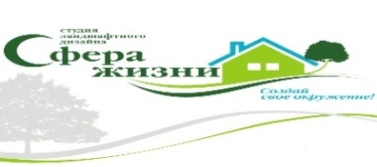 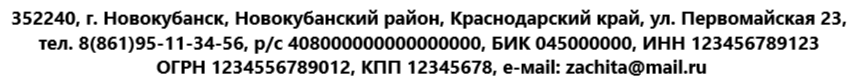           			                              Главе муниципального образования              		               Новокубанский район                     Гомодину А.В.                                                               Доверенность от «01» января 2021  №_2_ЗАЯВЛЕНИЕо выдаче разрешения на использование земель или земельного участка,находящихся в государственной или муниципальной собственностиПрошу выдать разрешение на пользование земель или земельного участка, находящемся в государственной или муниципальной собственности.Сведения о земельном участке:Кадастровый номер земельного участка: _23:21:0000000:123______________Адрес (адресные ориентиры земельного участка): хутор Ляпино, ул. Весенняя 12______________________________________________________________________________Цель использования земель или земельного участка в соответствии с пунктом 1 статьи 39.34 Земельного кодекса Российской Федерации___ в целях проведения инженерных изысканий либо капитального или текущего ремонта линейного объекта _________________________________Срок использования земельного участка: не более 1 года___________________Дополнительная информация:____необходимость отсутствует________________________________________________________________________ (информация о необходимости осуществления рубок деревьев, кустарников, расположенных в границах земельного участка, части земельного участка или земель из состава земель населенных пунктов, предоставленных для обеспечения обороны и безопасности, земель промышленности, энергетики, транспорта, связи, радиовещания, телевидения, информатики, земель для обеспечения космической деятельности, земель обороны, безопасности и земель иного специального назначения за исключением земель, указанных в пункте 3 части 2 статьи 23 Лесного Кодекса Российской Федерации, в отношении которых подано заявление в случае такой необходимости)Даю свое согласие органу местного самоуправления на обработку моих персональных данных, включая сбор, систематизацию, хранение, в соответствии со статьей 9 Федерального закона от 27 июля 2016 г № 152-ФЗ «О персональных данных»_____Петров В.В._________________________________Способ получения результата муниципальной услуги: почтой, получить лично (нужное подчеркнуть).Приложение:1. Учредительные документы_______________________________________________________2. Копию документа, подтверждающего личность заявителя___________3. Копия документа, подтверждающего полномочия представителя заявителя (в случае, если с заявлением обращается представитель заявителя)4. Схема границ предполагаемых к использованию земель или части земельного участка на кадастровом плане территории с указанием координат характерных точек границ территории (в случае, если планируется использовать земли или часть земельного участка с использованием системы координат, применяемой при ведении Единого государственного реестра недвижимости). «23»_марта 2021г. ___Петров В.В.__ / __Петров Василий Васильевич____/Приложение:1.Учредительные документы_____________________________________________2.Копия документа, подтверждающего полномочия представителя заявителя (в случае, если с заявлением обращается представитель заявителя)3. Схема расположения земельного участка.Начальник управления имущественныхотношений администрации муниципальногообразования Новокубанский район                                                     Н.А.АрхиповаПриложение 5к административному регламенту предоставления муниципальной услуги «Выдача разрешения на использование земель или земельного участка, находящихся в государственной или муниципальной собственности» ФОРМА ЗАЯВЛЕНИЯГлаве муниципального образования Новокубанский район _______________________                            ФИО Заявлениео согласии на обработку персональных данныхВ соответствии с требованиями части 3 статьи 7 Федерального закона от 27.07.2010 года № 210-ФЗ «Об организации предоставления государственных и муниципальных услуг», части 4 статьи 9 Федерального закона от 27.07.2006г. № 152-ФЗ «О персональных данных»Я ___________________________________________________________________(Ф.И.О.)проживающая (ий) по адресу __________________________________________паспорт _______________________ выдан _______________________________(когда и кем выдан)подтверждаю свое согласие администрации муниципального образования Новокубанский район в лице управления имущественных отношений администрации муниципального образования Новокубанский район (далее Оператор) на обработку моих персональных данных в целях получения муниципальных услуг.К персональным данным на обработку которых дается мое согласие, относятся:- фамилия, имя, отчество;- паспортные данные (серия, номер, когда и кем выдан);- дата и место рождения;- адрес по месту регистрации и по месту проживания;- сведения, содержащие информацию о номере домашнего телефона, мобильного телефона, личной электронной почте.- иная необходимая информация, которая необходима для предоставления муниципальных услуг.Предоставляю Оператору право запрашивать и получать документы и информацию, необходимые для предоставления муниципальных услуг, в органах, предоставляющих государственные услуги, органах, предоставляющих муниципальные услуги, организациях, участвующих в предоставлении государственных и муниципальных услуг, с целью доукомплектования пакета документов на предоставление муниципальных услуг, а также осуществлять передачу комплектов документов в органы предоставляющие государственные (муниципальные) услуги. Оператор вправе обрабатывать мои персональные данные как с использованием средств автоматизации так и без использования таких средств.Я подтверждаю, что мне известно о праве отозвать свое согласие посредством составления соответствующего письменного документа, который может быть направлен мной в адрес Оператора. В случае моего отзыва согласия на обработку персональных данных Оператор вправе продолжить обработку персональных данных без моего согласия при наличии оснований, указанных в пунктах 2-11 части 1 статьи 6, части 2 статьи 10 и части 2 статьи 11 Федерального закона от 27.07.2006 года № 152-ФЗ «О персональных данных».Настоящее согласие на обработку персональных данных дано на срок  предоставления муниципальной услуги (оформления принятого по нему решения.)«__» __________ 20__ г.                                  ____________ (_______________)     (подпись, расшифровка подписи)Начальник управления имущественныхотношений администрации муниципальногообразования Новокубанский район                                                     Н.А.АрхиповаПриложение 6к административному регламенту предоставления муниципальной услуги «Выдача разрешения на использование земель или земельного участка, находящихся в государственной или муниципальной собственности»ФОРМА РЕШЕНИЯ ОБ ОТКАЗЕКому:______________________________________________________________________________________________________(Ф.И.О. физического лица, индивидуального лица  предпринимателя, наименование юридического лица)Решениеоб отказе в приёме (возврате) документов, необходимых для предоставления муниципальной услугиУправление имущественных отношений администрации муниципального образования Новокубанский район рассмотрев заявление от _______№ __________ в соответствии с Административным регламентом   «Выдача разрешения на использование земель или земельного участка, находящихся в государственной или муниципальной собственности», отказывает Вам в приеме документов для предоставления Муниципальной услуги по следующим причинам:__________________________________________________________________________________________________________________________________________________________________________________________________________________________________________________________________________________________________________________________________________Отказ в приеме документов, необходимых для предоставления муниципальной услуги, не препятствует повторному обращению заявителя после устранения причины, послужившей основанием для отказа в приеме документов.Начальник управления имущественныхотношений администрации муниципальногообразования Новокубанский район                                                     Н.А.АрхиповаПриложение 7 к административному регламенту предоставления муниципальной услуги «Выдача разрешения на использование земель или земельного участка, находящихся в государственной или муниципальной собственности»ФОРМА ЗАЯВЛЕНИЯЗаявлениео выдаче дубликатаПрошу выдать дубликат результата по предоставленной муниципальной услуге от ____________ №___________, в связи с утратой (порчей) полученного документа:Вид документа: _______________________________________________________Дата документа:__________________ номер документа______________________Наименование документа:______________________________________________________________________________________________________________________________________________________________________________________________________________________________________________________________Почтовый адрес и (или) адрес электронной почты для связи с заявителем: ____________________________________________________________________Телефон (факс):________________________________________________________Приложение: 1._______________________________________________________________2._______________________________________________________________ 3._______________________________________________________________         ______________           ______________                    ______________  (Должность)                             (Подпись)                                   (И.О.Фамилия)Документы, представленные мной для предоставления муниципальной услуги и указанные в заявлении, достоверны.Способ получения результата муниципальной услуги: почтой, получить нарочно (нужное подчеркнуть).Расписку о принятии документов получил (а) ___________________________«____»___________ 20___г.       _____________            __________________ (дата заполнения)                                 (подпись)                (Ф.И.О. заявителя, представителя  заявителя)Начальник управления имущественныхотношений администрации муниципальногообразования Новокубанский район                                                     Н.А.АрхиповаПриложение 8к административному регламенту предоставления муниципальной услуги «Выдача разрешения на использование земель или земельного участка, находящихся в государственной или муниципальной собственности»ФОРМА ЗАЯВЛЕНИЯКому:_______________________________ ___________________________________(Ф.И.О. физического лица, индивидуального лица  предпринимателя, наименование юридическогоЗаявлениеоб исправлении допущенных опечаток и (или) ошибокв выданном в результате предоставления муниципальной услуги документеСообщаю об опечатках и (или) ошибках, допущенных в документе, выданном при оказании муниципальной услуги ____________________________________________________________________                                              (наименование услуги) Указано в документе:____________________________________________Правильные сведения: __________________________________________Прошу исправить допущенные опечатки и (или) ошибки и внести соответствующие изменения в документ, являющийся результатом предоставления муниципальной услуги. Приложение: 1. Документ, выданный заявителю как результат муниципальной услуги, в котором, по мнению заявителя, содержатся опечатки и (или) ошибки.2. Документы, свидетельствующие о наличии опечаток и (или) ошибок. 3. Документ, удостоверяющий полномочия представителя заявителя.Документы указанные в заявлении, достоверны.Способ получения результата муниципальной услуги: почтой, получить нарочно (нужное подчеркнуть).«____»___________ 20___г.       _____________            __________________ (дата заполнения)                                 (подпись)                (Ф.И.О. заявителя, представителя  заявителя)Начальник управления имущественныхотношений администрации муниципальногообразования Новокубанский район                                                     Н.А.АрхиповаСПРАВОЧНАЯ ИНФОРМАЦИЯПЕРЕЧЕНЬ нормативных правовых актов, регулирующих предоставление муниципальной услуги «Выдача разрешения на использование земель или земельного участка, находящихся в государственной или муниципальной собственности»Предоставление администрацией муниципального образования Новокубанский район муниципальной услуги «Выдача разрешения на использование земель или земельного участка, находящихся в государственной или муниципальной собственности» осуществляется в соответствии со следующими нормативными правовыми актами:Конституцией Российской Федерации, принята на всенародном голосовании 12 декабря 1993 года (текст опубликован в газете «Российская газета» от 25 декабря 1993 года № 237);Земельным кодексом Российской Федерации от 25 октября 2001 года № 136-ФЗ (текст опубликован в газете «Российская газета» от 30 октября 2001 года № 211-212, газете «Парламентская газета» от 30 октября 2001 года № 204-205, Собрании законодательства Российской Федерации от 29 октября 2001 года № 44 ст. 4147);Федеральным законом от 25 октября 2001 года № 137-ФЗ «О введении в действие Земельного кодекса Российской Федерации» (текст опубликован в газете «Российская газета» от 30 октября 2001 года № 211-212, газете «Парламентская газета» от 30 октября 2001 года № 204-205, Собрании законодательства Российской Федерации от 29 октября 2001 года № 44 ст. 4148);Федеральным законом от 06 октября 2003 года № 131-ФЗ «Об общих принципах организации местного самоуправления в Российской Федерации» (текст опубликован в газете «Российская газета» от 08 октября 2003 года № 202, газете «Парламентская газета» от 08 октября 2003 года № 186, Собрании законодательства Российской Федерации от 06 октября 2003 года  № 40 ст. 3822);Федеральным законом от 24 ноября 1995 года № 181-ФЗ                                «О социальной защите инвалидов в Российской Федерации» (текст опубликован в газете «Российская газета 24 ноября 1995 года»;Федеральным законам от 27 июля 2010 года № 210-ФЗ «Об организации предоставления государственных и муниципальных услуг», от 06 октября 2003 года;Постановлением Правительства РФ от 25 июня 2012 года № 634 «О видах электронной подписи, использование которых допускается при обращении за получением государственных и муниципальных услуг» («Российская газета», № 148, 02 июля 2012, «Собрание законодательства РФ», 02 июля 2012, № 27, ст. 3744);Постановлением Правительства Российской Федерации от 20 ноября 2012 года № 1198 «О федеральной государственной информационной системе, обеспечивающей процесс досудебного, (внесудебного) обжалования решений и действий (бездействия), совершенных при предоставлении государственных и муниципальных услуг» («Российская газета», от 23 ноября 2012 года № 271, в Собрании законодательства Российской Федерации от 26 ноября 2012 года № 48 ст. 6706);Постановлением Правительства РФ от 26 марта 2016 года № 236 «О требованиях к предоставлению в электронной форме государственных и муниципальных услуг» («Официальный интернет-портал правовой информации» (www.pravo.gov.ru) 05 апреля 2016 года, «Российская газета» от 08 апреля 2016 года № 75, Собрание законодательства Российской Федерации от 11 апреля 2016 года № 15 ст. 2084);Постановление Правительства РФ от 27 ноября 2014 г. № 1244 «Об утверждении Правил выдачи разрешения на использование земель или земельного участка, находящихся в государственной или муниципальной собственности» (Текст постановления опубликован на "Официальном интернет-портале правовой информации" (www.pravo.gov.ru) 1 декабря 2014 г., в Собрании законодательства Российской Федерации от 8 декабря 2014 г. N 49 (часть VI) ст. 6951 );Законом Краснодарского края от 05 ноября 2002 года № 532-КЗ «Об основах регулирования земельных отношений в Краснодарском крае» (текст опубликован в газете «Кубанские новости» от 14 ноября 2002 года № 240, Информационном бюллетене Законодательного Собрания Краснодарского края от 18 ноября 2002 года № 40 (70);Законом Краснодарского края от 02 марта 2012 года № 2446-КЗ «Об отдельных вопросах организации предоставления государственных и муниципальных услуг на территории Краснодарского края» («Кубанские новости» от 05 марта 2011 года № 35);Постановлением администрации муниципального образования Новокубанский район от 23 ноября 2021 года № 1124 «Об утверждении Порядка разработки и утверждения административных регламентов предоставления муниципальных услуг» (в редакции от 28 декабря 2021 года № 1382);Уставом муниципального образования Новокубанский район. Заместитель главы муниципального образования Новокубанский район                                                                              А.В.ЦветковСПРАВОЧНАЯ ИНФОРМАЦИЯоб Уполномоченном органе, МФЦ о местонахождении и графике работы, справочных телефонах, адреса электронной почтыпо предоставлению администрацией муниципального образования Новокубанский район муниципальной услуги «Выдача разрешения на использование земель или земельного участка, находящихся в государственной или муниципальной собственности»Уполномоченный орган:Управление имущественных отношений администрации муниципального образования Новокубанский район:расположен по адресу: Краснодарский край, г. Новокубанск, ул. Первомайская, 161-163, кабинет 8; почтовый индекс: 352240;справочные телефоны уполномоченного органа: 8(86195) 4-15-78; 8(86195) 4-18-88;электронный адрес: yuonr@mail.ruадрес официального сайта: http:novokubanskiy.ruГрафик приема уполномоченного органа: понедельник – четверг с 09.00 до 18.00, перерыв с 13.00 до 14.00;пятница с 09.00 до 17.00, перерыв с 13.00 до 14.00;суббота и воскресенье – выходной.МФЦ:Филиал государственного автономного учреждения Краснодарского края «Многофункциональный центр предоставления государственных и муниципальных услуг Краснодарского края» в Новокубанском районе:расположен по адресу: Краснодарский край, Новокубанский район,                 г. Новокубанск, ул. Первомайская, 71/1почтовый индекс: 352240справочные телефоны: Call-центр (горячая линия): 8(800) 30-23-444электронный адрес: mfc@mfc.krasnodar.ruадрес официального сайта: https://e-mfc.ru/График работы МФЦ расположен на официальным сайте. Заместитель главымуниципального образования Новокубанский район                                                                              А.В.ЦветковГлаве муниципального образованияНовокубанский районот(ФИО заявителя - физического лица или наименование юридического лица)(реквизиты документа удостоверяющего личность физического лица)(место жительства физического лица или место нахождения юридического лица)ОГРН                            ИНН(указываются юридическим лицом)В лице:(должность, Ф.И.О.)Действующего на основании:(доверенности, устава или др.)